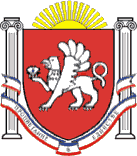 Администрация Широковского сельского поселенияСимферопольского района Республики Крым_____________________________________________________________________________ПОСТАНОВЛЕНИЕ 14 ноября .  				№ 51	                              с. ШирокоеОб утверждении муниципальной целевой  программы  «Благоустройство и озеленение на территорииШироковского сельского поселения Симферопольского района Республики Крым» на 2018-2020 годы»В соответствии со статьей 179 Бюджетного кодекса РФ, Федеральным законом от 06.10.2003 № 131-ФЗ «Об общих принципах организации местного самоуправления в Российской Федерации», постановлением администрации Широковского сельского поселения от 24 декабря 2015 года № 55 «Об утверждении Порядка разработки,  реализации и оценки эффективности муниципальных программ Ширкоовского сельского поселенияАдминистрация Широковского  сельского поселения ПОСТАНОВЛЯЕТ:1. Продлить срок реализации муниципальной целевой программы «Благоустройство и озеленение на территории Широковского сельского поселения Симферопольского района Республики Крым» на 2018-2020 годы» (согласно приложению)Настоящее постановление обнародовать посредством  размещения его на    информационном стенде, расположенном у здания сельского совета / администрации по адресу    ул. Октябрьская, 3 , с. Широкое  Симферопольского района  Республики Крым, на официальном сайте Правительства Республики Крым  http://rk.gov.ru/Постановление вступает в силу с момента его подписания.Контроль данного постановления оставляю за собой.Глава администрации                                     сельского Широковского поселения                                                                Е.А. Зотов                              Утвержденопостановлением администрацииШироковского  сельского поселенияСимферопольского района Республики Крым  от 02.11.2017г. № 132Муниципальная целевая программа  «Благоустройство и озеленение на территории Широковского сельского поселения  Симферопольского района Республики Крым на 2018-2020 годы»ПАСПОРТМуниципальной целевой  программы «Благоустройство и озеленение на территории Широковского сельского поселения  Симферопольского района Республики Крым на 2018-2020 годы»Анализ текущей ситуации в сфере реализации Муниципальной целевой  программы «Благоустройство и озеленение на территории Широковского сельского поселения  Симферопольского района Республики Крым на 2018-2020 годы»В соответствии со статьей 14 Федерального закона № 131-ФЗ « Об общих принципах организации местного самоуправления в Российской Федерации» к вопросам местного значения отнесена организация благоустройства территории поселения, организация  освещения населенных пунктов поселения, озеленение территории, содержание мест захоронений, поэтому  целесообразно и необходимо использовать программно- целевой  метод решения данных вопросов.Повышение уровня и качества жизни населения, являются приоритетными социально-экономическими задачами развития поселения, формирования современной инфраструктуры и благоустройство  мест общего пользования территории поселения- важная социальная  задача.В настоящее время население поселения составляет 3 398 чел.В последние годы в поселении проводилась целенаправленная работа по благоустройству территории и социальному развитию населенных пунктов.В то же время в вопросах благоустройства территории поселения имеется ряд проблем. Благоустройство многих населенных пунктов поселения не отвечает современным требованиям. По-прежнему серьезную озабоченность вызывает состояние сбора ТКО, в частности обустройства мест для сбора и накопления ТКО возле многоквартирных домов на территории Широковского сельского поселения, состояние освещения улиц поселения, состояние и количество зеленных насаждений на территории поселения, проблема содержания и уборки мест захоронения и территории сельского поселения в целом.Состояние зеленых насаждений за последние годы на территории поселения ухудшается, кроме того, значительная часть зеленых насаждений поселения достигла состояния естественного старения, что требует особого ухода либо замены новыми насаждениями. К числу основных проблем в части организации содержания мест захоронения относятся недостаточный уровень содержания мест захоронения, отсутствие контейнерных площадок и контейнеров для мусора приводит к несанкционированным свалкам,Эти проблемы не могут быть решены в пределах одного финансового года, поскольку требуют значительных бюджетных расходов, для их решения требуется участие не только органов местного самоуправления, но и  организаций различных форм собственности, граждан поселения.Для решения проблем по благоустройству населенных пунктов поселения необходимо использовать программно-целевой метод. Комплексное решение проблемы окажет положительный эффект на санитарно-эпидемиологическую обстановку, предотвратит угрозу жизни и безопасности граждан, будет способствовать повышению уровня их комфортного проживания.Прогноз развития реализации муниципальной программы с учетом реализации муниципальной программыС учетом реализации Программы прогноз развития ситуации в сфере благоустройства сельского поселения будет выглядеть следующим образом:- улучшение экологической обстановки и создание среды, комфортной для проживания жителей сельского поселения;- совершенствование эстетического состояния территории сельского поселения;- увеличение площади благоустроенных зеленых насаждений на территории сельского поселения;- предотвращение сокращения зеленых насаждений.Все это приведет к гармоничному и благоприятному условию проживанию населения.Цели и ожидаемые результаты реализации  Муниципальной целевой программы «Благоустройство и озеленение на территории Широковского сельского поселения  Симферопольского района Республики Крым на 2018-2020 годы»1. Организация и содержание освещения населённых пунктов Широковского сельского поселения: Цели:-  обеспечение комфортного проживания населения, безопасного передвижения пешеходов и транспортных средств, улучшение архитектурного облика поселения в вечернее и ночное время суток.- проведение текущего ремонта и обслуживания сетей уличного освещения улиц, пешеходных тротуаров и переходов, парков, скверов, дворов                                                  Ожидаемые результаты: - обеспечение освещенностью территорию сельского поселения в вечернее время, тем самым создание безопасных и комфортных условий для жизни, работы и отдыха жителей сельского поселения.2. Организация и содержание объектов озеленения территории Широковского сельского поселения;Цели:- благоустройство и озеленение территории сельского поселения. - закупка и посадка саженцев цветов, кустарников, деревьев; - спил сухих деревьев;- содержание клумб и цветников сельского поселенияОжидаемые результаты: - улучшение экологической обстановки и создание среды, комфортной для проживания жителей поселения;- увеличение количества высаживаемых зеленых насаждений3. Благоустройство населённых пунктов Широковского сельского поселения.Цели:- совершенствование системы комплексного благоустройства Широковского сельского поселения ;- повышение уровня внешнего благоустройства и санитарного содержания населенных пунктов Широковского сельского поселения;- совершенствование эстетического вида территории Широковского сельского поселения;- организация работы по уборке территории сельского поселения Ожидаемые результаты: - поддержание территории муниципального образования в чистоте и порядке, благоустройство территории путем приобретения элементов благоустройства (детских площадок, урн, лавочек, и др.).4. Содержание мест захоронения (кладбищ) на территории Широковского сельского поселения- организация работы по благоустройству кладбищ.- организация работы по уборке мусора на территории сельских кладбищ.Ожидаемые результаты: - содержание в надлежащем состоянии братских могил и могил находящихся под охраной государства, систематическая  уборка дорожек общего пользования, проходов и других участков хозяйственного назначения, очистка  территории от мусора.Система программных направлений, ресурсное обеспечение ПрограммыКомплексный характер целей и задач муниципальной программы обуславливает целесообразность использования программно-целевых методов управления для скоординированного достижения взаимосвязанных целей и решения соответствующих им задач как в целом по муниципальной программе, так и по её отдельным подпрограммам.Для решения каждого направления предполагается реализация подпрограмм:		1. Подпрограмма «Организация и содержание освещения населённых пунктов Широковского сельского поселения»;		2. Подпрограмма «Организация и содержание объектов озеленения территории Широковского сельского поселения;		3. Подпрограмма «Благоустройство населённых пунктов Широковского сельского поселения»4. Подпрограмма «Организация и содержание мест захоронения»;Нормативное обеспечениеПрограмма разработана в соответствии с Бюджетным кодексом РФ, Федеральным законом от 06.10.2003 № 131-ФЗ "Об общих принципах организации местного самоуправления в Российской Федерации", Устав муниципального образования Широковское сельское поселение Симферопольского района Республики Крым Механизм реализации, организация управления и контроль за ходом реализации ПрограммыРуководителем Программы является администрация Широковского сельского поселения Симферопольского района Республики Крым, которая несет ответственность за текущее управление реализацией Программы и ее конечные результаты, рациональное использование выделяемых на ее выполнение финансовых средств, определяет формы и методы управления реализацией Программы.Реализация мероприятий Программы осуществляется на основе:- муниципальных контрактов (договоров), заключаемых муниципальным заказчиком Программы - условий, порядка и правил, утвержденных федеральными нормативными правовыми актами.Муниципальный заказчик Программы с учетом выделяемых на реализацию Программы финансовых средств ежегодно уточняет целевые показатели и затраты по мероприятиям Программы, механизм реализации Программы и состав ее исполнителей в докладе о результатах и основных направлениях деятельности главных распорядителей средств местного бюджета в установленном порядке.Отчет о ходе работ по Программе должен содержать:сведения о результатах реализации Программы за отчетный год;данные о целевом использовании и объемах привлеченных средств бюджетов всех уровней и внебюджетных источников;сведения о соответствии результатов фактическим затратам на реализацию Программы;сведения о соответствии фактических показателей реализации Программы показателям, установленным докладом о результативности;информацию о ходе и полноте выполнения мероприятий Программы;оценку эффективности результатов реализации Программы.Отчеты о ходе работ по Программе по результатам за год и за весь период действия Программы подготавливает муниципальный заказчик Программы и вносит соответствующий проект постановления администрации Широковского сельского поселения в соответствии с Регламентом администрации Широковского сельского поселения.Отчеты о ходе работ по Программе по результатам за год и за весь период действия Программы подлежат утверждению постановлением администрации Широковского сельского поселения не позднее одного месяца до дня внесения отчета об исполнении бюджета Широковского сельского поселения.Оценка социально-экономической эффективности реализации ПрограммыПрогнозируемые конечные результаты реализации Программы предусматривают повышение уровня благоустройства территории поселения, улучшение санитарного содержания территорий, экологической безопасности населенных пунктов.   	В результате реализации программы ожидается создание условий, обеспечивающих комфортные условия для работы и отдыха населения на территории Широковского сельского  поселения Эффективность программы оценивается по следующим показателям:- процент соответствия объектов внешнего благоустройства (озеленения, наружного освещения);- процент привлечения жителей  поселения к работам по благоустройству;- уровень благоустроенности территорий поселения (обеспеченность поселения  сетями наружного освещения, зелеными насаждениями, детскими игровыми и спортивными площадками).В результате реализации Программы ожидается:- улучшение экологической обстановки и создание среды, комфортной для проживания жителей поселения;- совершенствование эстетического состояния  территории поселения;- увеличение площади благоустроенных  зелёных насаждений в поселении; - создание зелёных зон для отдыха жителям сельского поселения;- предотвращение сокращения зелёных насаждений;К количественным показателям реализации Программы относятся:-увеличение количества высаживаемых деревьев;-увеличение площади цветочного оформления;- увеличение освещенности улиц поселения;- сокращение несанкционированных свалок бытового мусора.Ресурсное обеспечение Муниципальной целевой программы «Благоустройство и озеленение на территорииШироковского сельского поселения  Симферопольского района Республики Крым на 2018-2020 годы»Финансирование мероприятий Программы осуществляется за счет средств местного бюджета.Общий объем финансирования Программы на 2018-2020 годы составляет 866 389,21 рублей.Объемы финансирования Программы за счет средств местного бюджета носят прогнозный характер и подлежат ежегодному уточнению в установленном порядке при формировании проектов местного бюджета на очередной финансовый год исходя из возможностей местного бюджета.Распределение объемов финансирования Программы по источникам, направлениям расходования средствПриложение № 1 к муниципальной целевой программе «Благоустройство и озеленение на территорииШироковского сельского поселения  Симферопольского района Республики Крым на 2018-2020 годы»Паспорт
подпрограммы «Организация и содержание освещения населённых пунктов Широковского сельского поселения»;Краткая характеристика подпрограммы «Организация и содержание освещения населённых пунктов Широковского сельского поселения»Система жизнеобеспечения современного поселения состоит из многих взаимосвязанных подсистем, обеспечивающих жизненно необходимые для населения функции. Одной из таких подсистем является уличное освещение. Как правило, каждому жителю важно, чтобы зона его конкретного обитания была обеспечена нормальными условиями для проживания и безопасности.Система наружного освещения включает в себя три основных направления: освещение транспортных магистралей, освещение жилых районов и пешеходных зон, архитектурное освещение.Приоритетное направление в организации освещения проезжих частей улиц - обеспечение безопасности на дороге. В данном случае решаются следующие задачи: достижение уровня освещенности, необходимого для достоверного и своевременного восприятия дорожной ситуации; обеспечение равномерности освещения; обеспечение допустимого уровня прямой и отраженной блескости, обеспечения необходимых спектральных характеристик источников света, для обозначения направления движения транспорта и пешехода.Отсутствие нормальной освещенности улиц и территорий отрицательно влияет на условия жизни населения, способствует ухудшению правопорядка, снижению безопасности дорожного движения, а также формирует ряд других негативных факторов. Для решения данной проблемы и достижения качественного освещения улиц Широковского сельского поселения необходимо в ближайшей перспективе реализовать намеченные мероприятия по уличному освещению.Программный подход представляется единственно возможным, поскольку позволяет сконцентрировать финансовые ресурсы на конкретных мероприятиях Программы.Программа направлена на улучшение освещения транспортных магистралей, жилых районов и пешеходных зон, согласно нормативных требований и, в первую очередь, ГОСТа Р50597-93 «Безопасность дорожного движения».Ожидаемые результаты реализации подпрограммы «Организация и содержание освещения населённых пунктов Широковского сельского поселения»Настоящая Подпрограмма позволит обеспечить освещенностью территорию сельского поселения в вечернее время, тем самым создаст безопасные и комфортные условия для жизни, работы и отдыха жителей сельского поселения.Ресурсное обеспечение и прогнозная (справочная) оценка расходов на реализацию целей муниципальной программы по источникам финансированияОбъемы финансовых средств, предусматриваемых к выделению из бюджета сельского поселения, являются ориентировочными и подлежат уточнению в ходе формирования бюджета сельского поселения.В ходе реализации муниципальной программы отдельные направления, объемы и суммы подлежат корректировке на основе анализа полученных результатов, проведенных работ, реального выделения запланированных финансовых средств в истекшем году и возможности сельского бюджета на следующий год.Приложение к подпрограмме «Организация и содержание освещения населённых пунктов Широковского сельского поселения» Перечень основных направлений муниципальной программыПриложение № 2 
к муниципальной целевой программе 
«Благоустройство и озеленение на территории Широковского сельского поселения  Симферопольского района Республики Крым на 2018-2020 годы»Паспорт
подпрограммы «Организация и содержание объектов озеленения территории Широковского сельского поселения»Краткая характеристика подпрограммы «Организация и содержание объектов озеленения территории Широковского сельского поселения»Большое внимание на территории сельского поселения уделяется вопросам санитарной очистки и благоустройства. Ежегодно весной и осенью проводятся работы по санитарной очистке и благоустройству территорий. Одним из важных направлений оздоровления экологической обстановки в сельском поселении является развитие озеленения. Для улучшения и поддержания состояния зеленых насаждений, придания зеленым насаждениям надлежащего декоративного облика требуется своевременное проведение работ по содержанию и уходу за зелеными насаждениями. В настоящее время обрезка крон деревьев и кустарников проводится в незначительных объемах, и в первую очередь, направлена на обеспечение безопасности и санитарную вырубку. Серьезную проблему представляет старовозрастной зеленый фонд, на территории сельского поселения значительное количество зеленых насаждений подлежат вырубке. В связи с вышеизложенным необходим систематический уход за существующими насаждениями: вырезка поросли, уборка аварийных и старых деревьев, декоративная обрезка, подсадка саженцев, разбивка клумб. Причин такого положения много и, прежде всего, в  отсутствии штата рабочих по благоустройству, недостаточном участии в этой работе жителей поселения, учащихся, трудящихся предприятий, недостаточности средств, определяемых ежегодно бюджетом поселения.Ожидаемые результаты реализации подпрограммы «Организация и содержание объектов озеленения территории Широковского сельского поселения»Настоящая Подпрограмма позволит достичь следующих результатов:- улучшение экологической обстановки и создание среды, комфортной для проживания жителей поселения;- совершенствование эстетического состояния  территории поселения;- увеличение площади благоустроенных  зелёных насаждений в поселении; - создание зелёных зон для отдыха жителям сельского поселения;- предотвращение сокращения зелёных насаждений;-увеличение количества высаживаемых деревьев, увеличение площади цветочного оформления;Ресурсное обеспечение и прогнозная (справочная) оценка расходов на реализацию целей муниципальной программы по источникам финансирования	Объемы финансовых средств, предусматриваемых к выделению из бюджета сельского поселения, являются ориентировочными и подлежат уточнению в ходе формирования бюджета сельского поселения.В ходе реализации муниципальной программы отдельные направления, объемы и суммы подлежат корректировке на основе анализа полученных результатов, проведенных работ, реального выделения запланированных финансовых средств в истекшем году и возможности сельского бюджета на следующий год.Приложение к подпрограмме «Организация и содержание объектов озеленения территории Широковского сельского поселения»Перечень основных направлений муниципальной программыПриложение № 3 
к муниципальной целевой программе 
«Благоустройство и озеленение на территории Широковского сельского поселения  Симферопольского района Республики Крым на 2018-2020 годы»Паспорт
подпрограммы «Благоустройство населённых пунктов Широковского сельского поселения»Краткая характеристика сферы реализации подпрограммы «Благоустройство населённых пунктов Широковского сельского поселения»Ежегодные мероприятия по благоустройству территории поселения осуществляются  за счет финансовых средств бюджета муниципального образования, недостаточны и не решают накопившихся проблем в данной сфере.Одной из проблем благоустройства является снижение уровня общей культуры населения, выраженной в отсутствии бережливого отношения к объектам муниципальной собственности: приводятся в негодность детские площадки, остановки общественного транспорта, создаются несанкционированные свалки.Решением этой проблемы, возможно, является организация привлечения внимания общественности и контролирующих организаций к проблеме чистоты  территории, прилегающих к торговым предприятиям, а так же привлечение жителей к участию в работах по благоустройству, санитарному и гигиеническому содержанию прилегающих территорийВ результате реализации муниципальной программы планируется обеспечить надлежащее содержание территории Широковского сельского поселения, объектов благоустройства, содержание памятника погибшим односельчанам в Великой Отечественной ВойнеПрограмма разработана с целью улучшения внешнего вида поселения, приведения улиц,  дорог, мест отдыха населения, памятников  в состояние, отвечающее необходимым требованиям, а также поддержание чистоты на территории сельского поселения     Ожидаемые результаты реализации подпрограммы «Благоустройство населённых пунктов Широковского сельского поселения»Настоящая Подпрограмма позволит достичь следующих результатов:- обустроить детские и спортивные площадки, - обустроить зоны отдыха населения, - ликвидировать несанкционированные свалки, - содержать в чистоте территории сельского поселения, - усовершенствовать эстетическое состояние территории сельского поселения- обустроить места сбора и накопления ТКО на территории Широковского сельского поселения-создать условия, обеспечивающие комфортные условия для работы и отдыха на территории поселенияРесурсное обеспечение и прогнозная (справочная) оценка расходов на реализацию целей муниципальной программы по источникам финансирования	Объемы финансовых средств, предусматриваемых к выделению из бюджета сельского поселения, являются ориентировочными и подлежат уточнению в ходе формирования бюджета сельского поселения.В ходе реализации муниципальной программы отдельные направления, объемы и суммы подлежат корректировке на основе анализа полученных результатов, проведенных работ, реального выделения запланированных финансовых средств в истекшем году и возможности сельского бюджета на следующий год.Приложение к подпрограмме «Благоустройство населённых пунктов Широковского сельского поселения» Перечень основных направлений муниципальной программыПриложение № 4 
к муниципальной целевой программе 
«Благоустройство и озеленение на территории Широковского сельского поселения  Симферопольского района Республики Крым на 2018-2020 годы»Паспорт
подпрограммы «Содержание мест захоронения (кладбищ) на территории Широковского сельского поселения»Краткая характеристика сферы реализации подпрограммы «Содержание мест захоронения (кладбищ) на территории Широковского сельского поселения»На территории поселения находится 3 сельских кладбища, в том числе 1 мусульманское кладбище в с. Харитоновка. Они требуют ежегодного ухода и содержания.  	Недостаточное количество контейнеров для мусора приводит к несанкционированным свалкам внутри секторов сельских кладбищ, где находятся братские захоронения. Отсутствие подъездных путей к  кладбищам, а также мест определенных для складирования ТКО приводит к тому, что на территории кладбищ накапливается мусор. Длительный период не осуществлялись работы по сносу аварийных деревьев из-за невозможности работы спецтехники в стесненных условиях.Ожидаемые результаты реализации подпрограммы «Содержание мест захоронения (кладбищ) на территории Широковского сельского поселения»Настоящая Подпрограмма позволит достичь следующих результатов:- благоустроить территорию сельских кладбищ.- ликвидировать несанкционированные свалки, - содержать в чистоте территории кладбищ сельского поселения, - обустроить места сбора и накопления ТКО на территории кладбищ Широковского сельского поселенияРесурсное обеспечение и прогнозная (справочная) оценка расходов на реализацию целей муниципальной программы по источникам финансирования	Объемы финансовых средств, предусматриваемых к выделению из бюджета сельского поселения, являются ориентировочными и подлежат уточнению в ходе формирования бюджета сельского поселения.В ходе реализации муниципальной программы отдельные направления, объемы и суммы подлежат корректировке на основе анализа полученных результатов, проведенных работ, реального выделения запланированных финансовых средств в истекшем году и возможности сельского бюджета на следующий год.Приложение к подпрограмме «Содержание мест захоронения (кладбищ) на территории Широковского сельского поселения»Наименование программыМуниципальная программа «Благоустройство и озеленение на территории Широковского сельского поселения  Симферопольского района Республики Крым на 2018-2020 годы» (далее - Программа)     Основание для разработки программы (наименование, номер, дата правового акта)-Федеральный закон от 06.10.2003г. № 131 - ФЗ « Об общих принципах организации местного самоуправления в Российской Федерации»,- Устав муниципального образования Широковское сельское поселение Симферопольского района Республики КрымПеречень подпрограмм1. Подпрограмма «Организация и содержание освещения населённых пунктов Широковского сельского поселения»;2. Подпрограмма «Организация и содержание объектов озеленения территории Широковского сельского поселения;3. Подпрограмма «Благоустройство населённых пунктов Широковского сельского поселения»4. Подпрограмма «Содержание мест захоронения (кладбищ) на территории Широковского сельского поселения»;Муниципальный заказчик программыАдминистрация Широковского сельского поселенияРазработчикПрограммыАдминистрация Широковского сельского поселенияИсполнители
мероприятий
ПрограммыАдминистрация Широковского сельского поселенияОсновные цели Программы-  совершенствование системы комплексного благоустройства Широковского сельского поселения;- повышение уровня внешнего благоустройства и
санитарного содержания населенных пунктов Широковского сельского поселения; - совершенствование эстетического вида Широковского сельского поселения; - активизации работ по благоустройству территории поселения в границах населенных пунктов, строительству и реконструкции систем наружного освещения улиц населенных пунктов;-повышение общего  уровня благоустройства поселения;- обновление зеленых насаждений, а также увеличение объема зеленых насаждений парков сельского поселения;- проведение работ по устройству детских площадок, оснащению оборудованиями мест отдыха – скамьями и урнами, организации мест массового проведения мероприятий;- своевременная санитарная уборка территорий парков и мест отдыха.- своевременная санитарная уборка территорий кладбищ сельского поселения- обустройство мест сбора и накопления ТКО на территории Широковского сельского поселения Основные задачи Программы- организация взаимодействия между предприятиями, организациями и учреждениями при решении вопросов благоустройства территории поселения.- приведение в качественное состояние элементов благоустройства.- привлечение жителей поселения к участию в решении проблем благоустройства.- восстановление, реконструкция и содержание уличного освещения, установка светильников в населенных пунктах;- обустройство площадок для культурно-массовых, спортивных и оздоровительных мероприятий- проведение работ по санитарной очистке и благоустройству мест захоронения;- ликвидация несанкционированных свалок бытового мусора;Перечень программных направленийСогласно подпрограммамСроки и этапы реализации программы01.01.2018-31.12.2020Механизм реализации ПрограммыПрограмма реализуется в соответствии с прилагаемыми мероприятиямиОбъемы и источники финансирования программыОбщий объем финансирования Программы составляет – 1 350 000,00 руб.Местный бюджет:2018 год – 550 000,00 руб. 2019 год – 300 000,00 рублей2020 год – 500 000,00 рублейВнебюджетные средства –  по факту выделения средствОжидаемые результаты реализации программы и показатели эффективности- Улучшение архитектурно-планировочного облика муниципального образования «Широковское сельское поселение»-Создание условий для досуга и отдыха жителей поселения.-Улучшение санитарного состояния территорий муниципального образования «Широковское сельское поселение»- Привитие жителей муниципального образования к соблюдению чистоты и порядка на территории муниципального образования «Широковское сельское поселение»- Улучшение экологической обстановки и создание среды, комфортной для проживания жителей поселения;- Увеличение площади благоустроенных зелёных насаждений в поселении; - Увеличение количества высаживаемых деревьев -Улучшение содержания мест захоронения расположенных на территории сельского поселения, развитие структуры благоустройства территории сельского поселения;- Ликвидация несанкционированных свалокСистема организации контроля за исполнением программыМониторинг реализации Программы осуществляет исполнительный орган муниципального образования - администрация  Широковского сельского поселения.Источники и направления финансирования2018тыс.руб2019тыс.руб2020тыс.рубИсточники и направления финансирования2018тыс.руб2019тыс.руб2020тыс.рубПрограмма «Благоустройство и озеленение на территории  Широковского сельского поселения  Симферопольского района Республики Крым на 2018-2020 годы»Программа «Благоустройство и озеленение на территории  Широковского сельского поселения  Симферопольского района Республики Крым на 2018-2020 годы»Программа «Благоустройство и озеленение на территории  Широковского сельского поселения  Симферопольского района Республики Крым на 2018-2020 годы»Программа «Благоустройство и озеленение на территории  Широковского сельского поселения  Симферопольского района Республики Крым на 2018-2020 годы»Всего по Программе550 000,00 300 000,00500 000,00местный бюджет      550 000,00 .300 000,00500 000,00Внебюджетные средства по факту выделения средствпо факту выделения средствпо факту выделения средств1. Подпрограмма «Организация и содержание освещения населённых пунктов  Широковского сельского поселения»;1. Подпрограмма «Организация и содержание освещения населённых пунктов  Широковского сельского поселения»;1. Подпрограмма «Организация и содержание освещения населённых пунктов  Широковского сельского поселения»;1. Подпрограмма «Организация и содержание освещения населённых пунктов  Широковского сельского поселения»;Всего по подпрограмме150 000,00 50 000,00100 000,00в том числе:         местный бюджет      150 000,00 50 000,00100 000,00Внебюджетные средства по факту выделения средствпо факту выделения средствпо факту выделения средств2. Подпрограмма «Организация и содержание объектов озеленения территории  Широковского сельского поселения2. Подпрограмма «Организация и содержание объектов озеленения территории  Широковского сельского поселения2. Подпрограмма «Организация и содержание объектов озеленения территории  Широковского сельского поселения2. Подпрограмма «Организация и содержание объектов озеленения территории  Широковского сельского поселенияВсего по подпрограмме20 000,00 20 000,00 20 000,00 В том числе:Местный бюджет20 000,00 20 000,00 20 000,00 Внебюджетные средства по факту выделения средствпо факту выделения средствпо факту выделения средств3. Подпрограмма «Благоустройство населённых пунктов  Широковского сельского поселения»3. Подпрограмма «Благоустройство населённых пунктов  Широковского сельского поселения»3. Подпрограмма «Благоустройство населённых пунктов  Широковского сельского поселения»3. Подпрограмма «Благоустройство населённых пунктов  Широковского сельского поселения»Всего по подпрограмме340 000,00 190 000,00340 000,00в том числе:         местный бюджет      340 000,00190 000,00340 000,00Внебюджетные средства по факту выделения средствпо факту выделения средствпо факту выделения средств4. Подпрограмма «Организация и содержание мест захоронения»4. Подпрограмма «Организация и содержание мест захоронения»4. Подпрограмма «Организация и содержание мест захоронения»4. Подпрограмма «Организация и содержание мест захоронения»Всего по подпрограмме40 000,00 40 000,00 40 000,00 в том числе:         местный бюджет      40 000,00 40 000,00 40 000,00 Внебюджетные средства по факту выделения средствпо факту выделения средствпо факту выделения средствНаименование подпрограммыОрганизация и содержание освещения населённых пунктов  Широковского сельского поселенияОснование для разработки подпрограммы (наименование, номер, дата правового акта)- Федеральный закон от 06.10.2003г. № 131 - ФЗ « Об общих принципах организации местного самоуправления в Российской Федерации»,- Устав муниципального образования  Широковское сельское поселение Симферопольского района Республики Крым Основные разработчики программыАдминистрация  Широковского сельского поселенияКуратор и исполнители подпрограммыАдминистрация  Широковского сельского поселенияЦель подпрограммыОсвещение территории  Широковского сельского поселения с целью обеспечения комфортного проживания населения, безопасного передвижения пешеходов и транспортных средств, улучшение архитектурного облика поселения в вечернее и ночное время суток.Задачи программы-  Обеспечение  надежности работы наружного (уличного) освещения,  путем установки светодиодных приборов освещения имеющих больший ресурс работы и надежности;-  Содержание, проверка состояния освещения уличного освещения;-  Внедрение энергосберегающих технологий. Перечень программных направлений- приобретение фонарного провода СИП, светодиодных прожекторов, парковых фонарей;- проведении текущего ремонта и обслуживания сетей уличного освещения улиц, пешеходных тротуаров и переходов, парков, скверов, дворов, работ по монтажу, демонтажу и замене светильников, фонарей- разработка технических условий уличного освещения - оплата за потребленную электроэнергию освещения улиц сельского поселенияСроки и этапы реализации программы01.01.2018-31.12.2020Объемы и источники финансирования программы- общий объем финансирования  на 2018 год – 150 000 тыс. руб.  в том числе: средства местного бюджета – 150 000 тыс. руб.- общий объем финансирования  на 2019 год – 50 000 тыс. руб.  в том числе: средства местного бюджета – 50 000 тыс. руб.- общий объем финансирования  на 2020 год – 100 000 тыс. руб.  в том числе: средства местного бюджета – 100 000 тыс. руб.Ожидаемые результаты реализации программы и показатели эффективности- совершенствование эстетического состояния  территории поселения;- увеличение освещенности улиц поселения;- сокращение дорожно-транспортных происшествий в вечернее и ночное времяСистема организации контроля за исполнением программыМониторинг реализации Программы осуществляет исполнительный орган муниципального образования - администрация   Широковского сельского поселения.Наименование направленияСодержание направленияОбъем бюджетных   ассигнований, тыс. руб.Объем бюджетных   ассигнований, тыс. руб.Объем бюджетных   ассигнований, тыс. руб.Наименование направленияСодержание направления 2018 г. 2019г.2020г.Всего по подпрограмме   150 00050 000100 000Приобретение фонарного провода СИП, светодиодных прожекторов парковых фонарейРасходы на содержание30 00010 00060 000Проведении текущего ремонта и обслуживания сетей уличного освещения улиц, пешеходных тротуаров и переходов, парков, скверов, дворов, работ по монтажу, демонтажу и замене светильников, фонарей                                                  Расходы на содержание20 00020 00020 000Изготовление технических условий освещения сельского поселенияРасходы на содержание80 000--Оплата за потребленную электроэнергию освещения сельского поселенияРасходы на содержание20 00020 00020 000№ п/пНаименование основного направленияОтветственный исполнительСрок реализацииСрок реализацииОжидаемый результат (краткое описание)Последствия не реализациинаправлений№ п/пНаименование основного направленияОтветственный исполнительначалоокончаниеОжидаемый результат (краткое описание)Последствия не реализациинаправлений1.1.Приобретение фонарного провода СИП, светодиодных прожекторов, парковых фонарей;Администрация  Широковского сельского поселения20182020Создание материальных запасов Несоответствие уровня материально-технической базы в случае необходимости проведения ремонтных, восстановительных работ1.2.Проведении текущего ремонта и обслуживания сетей уличного освещения улиц, пешеходных тротуаров и переходов, парков, скверов, дворов, работ по монтажу, демонтажу и замене светильников, фонарей                                                  Администрация  Широковского сельского поселения20182020Повышение уровня благоустройства населенных пунктов поселенияНесоответствие уровня благоустройства населенных пунктов поселенияСоздание условий небезопасного передвижения пешеходов и транспортных средств в вечернее и ночное время1.3.Изготовление технических условий освещения сельского поселенияАдминистрация  Широковского сельского поселения20182020Приведение нормативной документации в соответствие с действующим законодательством-1.4.Оплата за потребленную электроэнергию освещения сельского поселенияАдминистрация  Широковского сельского поселения20182020Функционирование уличного освещенияОтсутствие  уличного освещенияНаименование подпрограммы«Организация и содержание объектов озеленения территории Широковского сельского поселения»Основание для разработки программы (наименование, номер, дата правового акта)-Федеральный закон от 06.10.2003г. № 131 - ФЗ « Об общих принципах организации местного самоуправления в Российской Федерации», - Устав муниципального образования Широковское сельское поселение Симферопольского района Республики КрымОсновные разработчики программыАдминистрация Широковского сельского поселенияКуратор и исполнители программыАдминистрация Широковского сельского поселенияЦель программыУвеличение количества высаживаемых зеленых насаждений тем самым улучшение экологической обстановки и создание среды, комфортной для проживания жителей поселения;Задачи программы - благоустройство и озеленение территории сельского поселения. - посадка новых саженцев цветов, кустарников, деревьев; - спил сухих деревьев;- содержание клумб и цветников сельского поселенияПеречень программных направлений- Закупка и посадка новых саженцев цветов, кустарников, деревьев; - Спил сухих деревьев- Содержание клумб, цветников и кустарников сельского поселенияСроки и этапы реализации программы01.01.2018-31.12.2020Объемы и источники     финансирования         Подпрограммы             - общий объем финансирования  на 2018 год – 20 000 тыс. руб.  в том числе: средства местного бюджета – 20 000 тыс. руб.- общий объем финансирования  на 2019 год – 20 000 тыс. руб.  в том числе: средства местного бюджета – 20 000 тыс. руб.общий объем финансирования  на 2020 год – 20 000 тыс. руб.  в том числе: средства местного бюджета – 20 000 тыс. руб.Объемы и источники финансирования программыБюджет муниципального образования Широковское сельское поселениеОжидаемые результаты реализации программы и показатели эффективности- улучшение экологической обстановки и создание среды, комфортной для проживания жителей поселения;- совершенствование эстетического состояния  территории поселения;- увеличение площади благоустроенных  зелёных насаждений в поселении; - создание зелёных зон для отдыха жителям сельского поселения;- предотвращение сокращения зелёных насаждений;-увеличение количества высаживаемых деревьев, увеличение площади цветочного оформления;Система организации контроля за исполнением программыМониторинг реализации Программы осуществляет исполнительный орган муниципального образования - администрация  Широковского сельского поселения.Наименование направленийСодержание направленияОбъем бюджетных   ассигнований, тыс. руб.Объем бюджетных   ассигнований, тыс. руб.Объем бюджетных   ассигнований, тыс. руб.Наименование направленийСодержание направления 2018 г. 2019г.2020г.Всего по подпрограмме 20 000 20 000 20 0001.Закупка и посадка новых саженцев цветов, кустарников, деревьев;  Расходы на  содержание20 00020 00020 0002. Спил сухих деревьев Расходы на содержание000№ п/пНаименование основного  направленийОтветственный исполнительСрок реализацииСрок реализацииОжидаемый результат (краткое описание)Последствия не реализациинаправлений№ п/пНаименование основного  направленийОтветственный исполнительначалоокончаниеОжидаемый результат (краткое описание)Последствия не реализациинаправлений1.1.Закупка и посадка новых саженцев цветов, кустарников, деревьев; Администрация  Широковского сельского поселения20182020Улучшение экологической обстановки и создание среды, комфортной для проживания жителей поселения;Сокращения зелёных насаждений на территории сельского поселения1.2.Спил сухих, аварийных деревьевАдминистрация  Широковского сельского поселения20182020Совершенствование эстетического состояния  территории поселения, ликвидация возможных чрезвычайных ситуацийУгроза падения деревьев на людей и имущество.Наименование подпрограммыБлагоустройство населённых пунктов Широковского сельского поселенияОснование для разработки программы (наименование, номер, дата правового акта)-Федеральный закон от 06.10.2003г. № 131 - ФЗ « Об общих принципах организации местного самоуправления в Российской Федерации», - Устав муниципального образования Широковское сельское поселение Симферопольского района Республики КрымОсновные разработчики программыАдминистрация Широковского сельского поселенияКуратор и исполнители программыАдминистрация Широковского сельского поселенияЦель Подпрограммы        - совершенствование системы комплексного благоустройства Широковского сельского поселения ;- повышение уровня внешнего благоустройства и санитарного содержания населенных пунктов Широковского сельского поселения;- совершенствование эстетического вида территории Широковского сельского поселения;- организация работы по уборке территории сельского поселения Задачи программы- приведение в качественное состояние элементов благоустройства.- обустройство площадок для культурно-массовых, спортивных и оздоровительных мероприятий- создание новых и обустройство существующих, детских, спортивных площадок, а также мест отдыха населения- проведение работ по санитарной очистке и благоустройству территории сельского поселения;- ликвидация несанкционированных свалок бытового мусора;Сроки и этапы          
реализации Подпрограммы  01.01.2018-31.12.2020Объемы и источники     
финансирования         
Подпрограммы             - общий объем финансирования  на 2018 год – 340 000,00 руб.  в том числе: средства местного бюджета – 340 000,00 руб.  - общий объем финансирования  на 2019 год – 190 000,00 руб.  в том числе: средства местного бюджета – 190 000,00 руб.  - общий объем финансирования  на 2020 год – 340 000,00 руб.  в том числе: средства местного бюджета – 340 000,00 руб.  Перечень программных направлений- Санитарная очистка, уборка мусора на территории населенных пунктов, в том числе ликвидация несанкционированных свалок,- Обустройство контейнерных площадок, приобретение и установка урн- Реконструкция существующих , приобретение и установка новых детских площадок, установка новых конструкций на  существующих детских площадках, - Покос травы в осенне-летний период на территории сельского поселения- Ремонт и содержание памятника погибшим односельчанам в Великой Отечественной Войне, а также территории памятника- Проведение конкурса на лучшую придомовую территорию- Побелка бордюров, стволов деревьев на территории сельского поселения- Грейдирование грунтовых дорог в населенных пунктах- Изготовление и установка мемориальных плит для увековечивания памяти участников ВОВОбъемы и источники финансирования программыБюджет муниципального образования Широковскоесельское поселениеОжидаемые результаты реализации программы и показатели эффективностиРеализация Программных мероприятий позволит - обустроить детские и спортивные площадки, -обустроить зоны отдыха населения, - ликвидировать несанкционированные свалки, - содержать в чистоте территории сельского поселения, - усовершенствовать эстетическое состояние территории сельского поселения- обустроить места сбора и накопления ТКО на территории Широковского сельского поселенияСистема организации контроля за исполнением программыМониторинг реализации Программы осуществляет исполнительный орган муниципального образования - администрация  Широковского сельского поселения.Наименование направленияСодержание направленияОбъем бюджетных   ассигнований, тыс. руб.Объем бюджетных   ассигнований, тыс. руб.Объем бюджетных   ассигнований, тыс. руб.Наименование направленияСодержание направления 2018 г. 2019г.2020г.Всего по подпрограмме340 000190 000 340 0001. Санитарная очистка, уборка мусора на территории населенных пунктов, в том числе ликвидация несанкционированных свалок, Расходы на  содержание140 000110 000140 0002. Обустройство контейнерных площадок, приобретение и установка урн Расходы на содержание20 000020 0003. Реконструкция существующих , приобретение и установка новых детских площадок, установка новых конструкций на  существующих детских площадках,  Расходы на содержание0004. Покос травы в осенне-летний период на территории сельского поселения Расходы на  содержание45 00045 00045 0005. Ремонт и содержание памятника погибшим односельчанам в Великой Отечественной Войне, а также территории памятника Расходы на содержание100 000006. Проведение конкурса на лучшую придомовую территорию Расходы на содержание0007. Приобретение побелочного материала (извести) бордюров, стволов деревьев на территории сельского поселения Расходы на  содержание5 0005 0005 0008. Грейдирование грунтовых дорог в населенных пунктах Расходы на содержание30 00030 00030 0009. Изготовление и установка мемориальных плит для увековечивания памяти участников ВОВРасходы на содержание00100 000№ п/пНаименование основного направленияОтветственный исполнительСрок реализацииСрок реализацииОжидаемый результат (краткое описание)Последствия не реализациинаправления№ п/пНаименование основного направленияОтветственный исполнительначалоокончаниеОжидаемый результат (краткое описание)Последствия не реализациинаправления1.Санитарная очистка, уборка мусора на территории населенных пунктов, в том числе ликвидация несанкционированных свалок,Администрация Широковского сельского поселения20182020Улучшение экологической обстановки и создание среды, комфортной для проживания жителей поселения;Ухудшение санитарно-эпидемиологической ситуации, образование несанкционированных свалок 2.Обустройство контейнерных площадок, приобретение и установка урнАдминистрация Широковского сельского поселения20182020Обустройство мест сбора и накопления ТКО на территории Широковского сельского поселенияНарушение санитарных норм и правил3.Реконструкция существующих , приобретение и установка новых детских площадок, установка новых конструкций на  существующих детских площадках, Администрация Широковского сельского поселения20182020Обустройство детских площадок, зон отдыха населения, Снижение уровня благоустройства территории сельского поселения4.Покос травы в осенне-летний период на территории сельского поселенияАдминистрация Широковского сельского поселения20182020Содержать в чистоте территории сельского поселенияУхудшение экологической обстановки, возникновение пожароопасных ситуаций5.Ремонт и содержание памятника погибшим односельчанам в Великой Отечественной Войне, а также территории памятникаАдминистрация Широковского сельского поселения20182020Сохранение культурного потенциала и культурного наследия муниципального образования Широковское сельское поселение для будущих поколенийУхудшение, состоянияпамятников на территории поселения, утрата культурного наследия муниципального образования6.Проведение конкурса на лучшую придомовую территориюАдминистрация Широковского сельского поселения20182020Привлечение жителей сельского поселения к работам по благоустройству территории Широковского сельского поселенияСнижение уровня участия жителей поселения к работе по благоустройству территории поселения7.Побелка бордюров, стволов деревьев на территории сельского поселенияАдминистрация Широковского сельского поселения20182020Улучшение эстетического состояния территории сельского поселенияУхудшениевнешнегооблика поселения8.Грейдирование грунтовых дорог в населенных пунктахАдминистрация Широковского сельского поселения20182020Улучшение состояния грунтовых дорог Ухудшение состояния дорог, тем самым создание условий для возникновения аварийных ситуаций 9. Изготовление и установка мемориальных плит для увековечивания памяти участников ВОВАдминистрация Широковского сельского поселения20182020Увековечивании памяти участников Великой Отечественной Войны, патриотическое воспитание жителей сельского поселенияСнижение уровня патриотического воспитанияНаименование подпрограммыБлагоустройство населённых пунктов Широковского сельского поселенияОснование для разработки программы (наименование, номер, дата правового акта)-Федеральный закон от 06.10.2003г. № 131 - ФЗ « Об общих принципах организации местного самоуправления в Российской Федерации», - Устав муниципального образования Широковское сельское поселение Симферопольского района Республики КрымОсновные разработчики программыАдминистрация Широковского сельского поселенияКуратор и исполнители программыАдминистрация Широковского сельского поселенияЦель Подпрограммы        - благоустройство территории сельских кладбищ.- ликвидировать несанкционированные свалки, - содержание в чистоте территории кладбищ сельского поселения, - обустройство мест сбора и накопления ТКО на территории кладбищ Широковского сельского поселенияЗадачи программыСодержание в надлежащем состоянии братских могил и могил находящихся под охраной государства, систематическая  уборка дорожек общего пользования, проходов и других участков хозяйственного назначения, очистка  территории от мусора.Сроки и этапы          
реализации Подпрограммы  01.01.2018-31.12.2020Объемы и источники     
финансирования         
Подпрограммы             общий объем финансирования  на 2018 год – 40 000 тыс. руб.  в том числе: средства местного бюджета – 40 000 тыс. руб.общий объем финансирования  на 2019 год – 40 000 тыс. руб.  в том числе: средства местного бюджета – 40 000 тыс. руб.общий объем финансирования  на 2020 год – 40 000 тыс. руб.  в том числе: средства местного бюджета – 40 000 тыс. руб.Перечень программных направлений- Санитарная очистка, уборка мусора на территории кладбищ сельского поселения в том числе ликвидация несанкционированных свалок,- Обустройство контейнерных площадок, приобретение и установка урн- Покос травы в осенне-летний период, спил сухих деревьев, кустарников на территории кладбищ сельского поселенияОбъемы и источники финансирования программыБюджет муниципального образования Широковское сельское поселениеОжидаемые результаты реализации программы и показатели эффективностиРеализация Программных мероприятий позволит - обеспечить санитарно-эпидемиологическую ситуации - обустроить места сбора и накопления ТКО на территории кладбищ Широковского сельского поселенияСистема организации контроля за исполнением программыМониторинг реализации Программы осуществляет исполнительный орган муниципального образования - администрация  Широковского сельского поселения.Наименование направленийСодержание направленийОбъем бюджетных   ассигнований, тыс. руб.Объем бюджетных   ассигнований, тыс. руб.Объем бюджетных   ассигнований, тыс. руб.Наименование направленийСодержание направлений 2018 г. 2019г.2020г.Всего по подпрограмме40 00040 00040 0001. Санитарная очистка, уборка мусора на территории кладбищ сельского поселения в том числе ликвидация несанкционированных свалок, Расходы на  содержание20 00030 00030 0002. Обустройство контейнерных площадок для сбора ТКО, приобретение и установка урн010 00010 00003. Покос травы в осенне-летний период, спил сухих деревьев, кустарников на территории кладбищ сельского поселения010000010 000№ п/пНаименование основного  направленияОтветственный исполнительСрок реализацииСрок реализацииОжидаемый результат (краткое описание)Последствия не реализациинаправлений№ п/пНаименование основного  направленияОтветственный исполнительначалоокончаниеОжидаемый результат (краткое описание)Последствия не реализациинаправлений1.Санитарная очистка, уборка мусора на территории кладбищ сельского поселения в том числе ликвидация несанкционированных свалок,Администрация  Широковского сельского поселения20182020Улучшение экологической обстановки;Ухудшение санитарно-эпидемиологической ситуации, образование несанкционированных свалок 2.Обустройство контейнерных площадок для сбора ТКО, приобретение и установка урнАдминистрация  Широковского сельского поселения20182020Обустройство мест сбора и накопления ТКО на территории  Широковского сельского поселенияНарушение санитарных норм и правил3.Покос травы в осенне-летний период на территории кладбищ сельского поселенияАдминистрация  Широковского сельского поселения20182020Содержание и благоустройство территории сельского поселенияУхудшение экологической обстановки, возникновение пожароопасных ситуаций